S1 AppendixA Mathematical Model of the Olfactory Bulb for the Selective Adaptation Mechanism in the Rodent Olfactory SystemZu Soh1*, Shinya Nishikawa2), Yuichi Kurita1), Noboru Takiguchi3), Toshio Tsuji1*Symbols and ParametersThe parameters and variables used in this paper are listed in Tables A–E. The third column in these tables gives either the parameter value used or “adjustable” if the parameter was adjusted. The symbol “-” denotes a variable.Table A. Parameters related to glomerular layerTable B. Parameters related to respiration functionTable C. Parameters related to mitral layer and granular layerTable D. Parameters related to synapse connection matricesTable E. Parameters related to dissimilarity evaluation partOdor discrimination experiment on miceTakiguchi et al. [16] used an 8-week-old mouse (C57BL/6J, male) to perform odor discrimination experiments with a Y-maze behavioral assay. The following describes the experimental results and the selective adaptation function identified by the experiment.Fig. A shows the Y-maze assay. In the experiments, an individual mouse deprived of water was allowed to run from the start position along either arm, each of which was scented by an air current conducted through an odor box. If the mouse chose the rewarded odor, a drop of water was provided from the water-feeder; otherwise, the mouse was immediately returned to the start position. The mouse performed 24 consecutive trials in one session. The total number of times that the mouse selected the rewarded odor was recorded, from which the discrimination rate was calculated. The experiment essentially performed the following two steps.Step 1. Operant conditioning training: The rewarded odor and mineral oil (no scent) were conducted into the arms of a Y-maze so that the mouse became conditioned to the rewarded odor.Step 2. Odor discrimination: The rewarded odor and the discrimination target odor were conducted into the arms of the Y-maze, and the discrimination rate was recorded. Table F shows the odorant components used in the experiment: the odor set is composed of odorants Isoamyl acetate(IA), Ethyl butyrate (EB), and Citral (Ci).Table F. Experimental procedureAbbreviations: IA: Isoamyl acetate, EB: Ethyl butyrate, Ci: Citral,
An odor is denoted by the components in brackets	Fig. B shows the average discrimination rate of 10 mice with respect to the odor set. The figure demonstrates that most individuals cannot discriminate between the rewarded odor [IA, EB, Ci] and the discrimination target [IA, EB]. This result suggests that the mice focused on the components IA and EB, and eliminated Ci when they were conditioned to the rewarded odor [IA, EB, Ci].	The above results also indicate that selective adaptation is an important factor that should be considered when predicting perceptual similarity. Fig A. Odor discrimination experiment using Y-maze.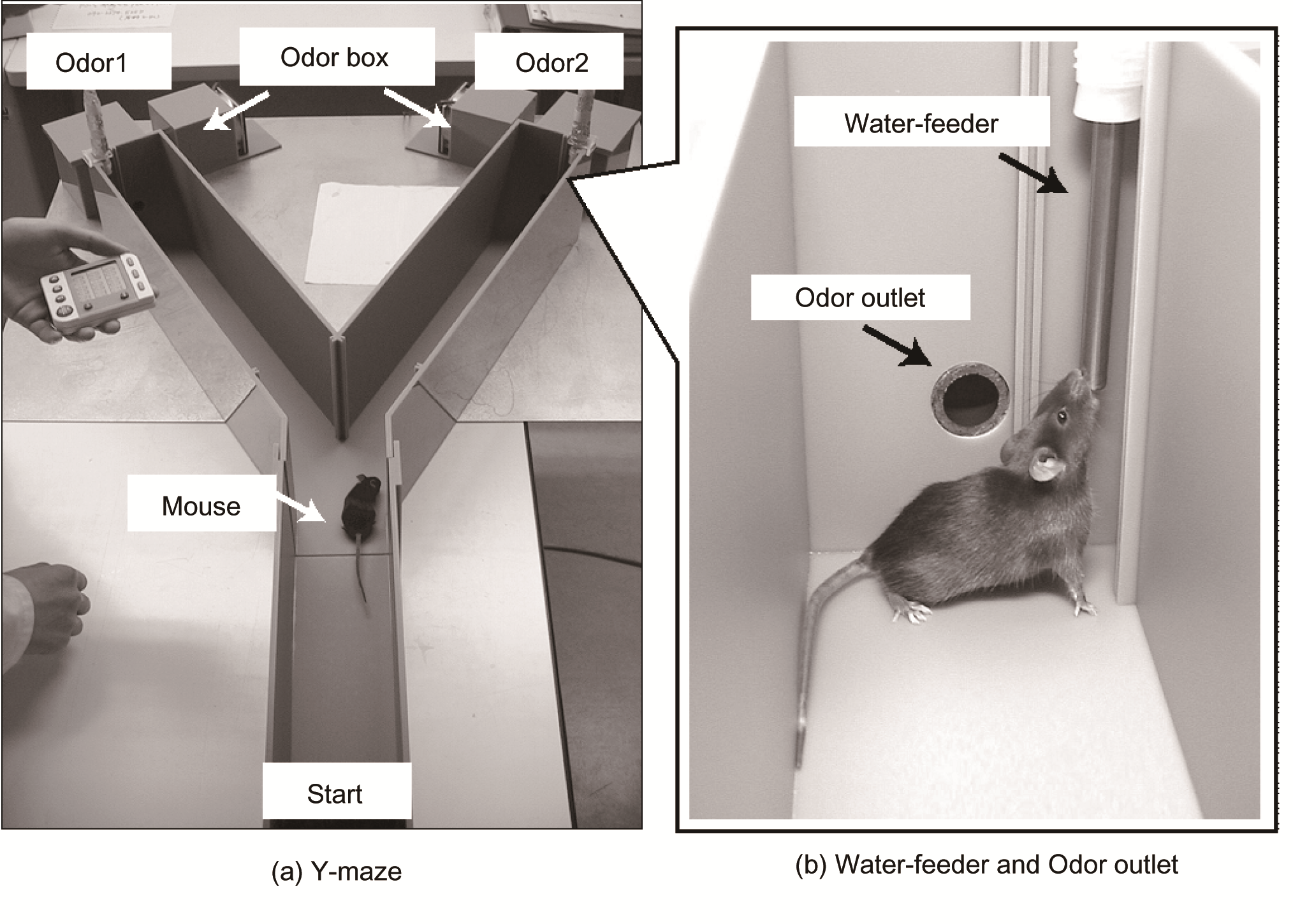 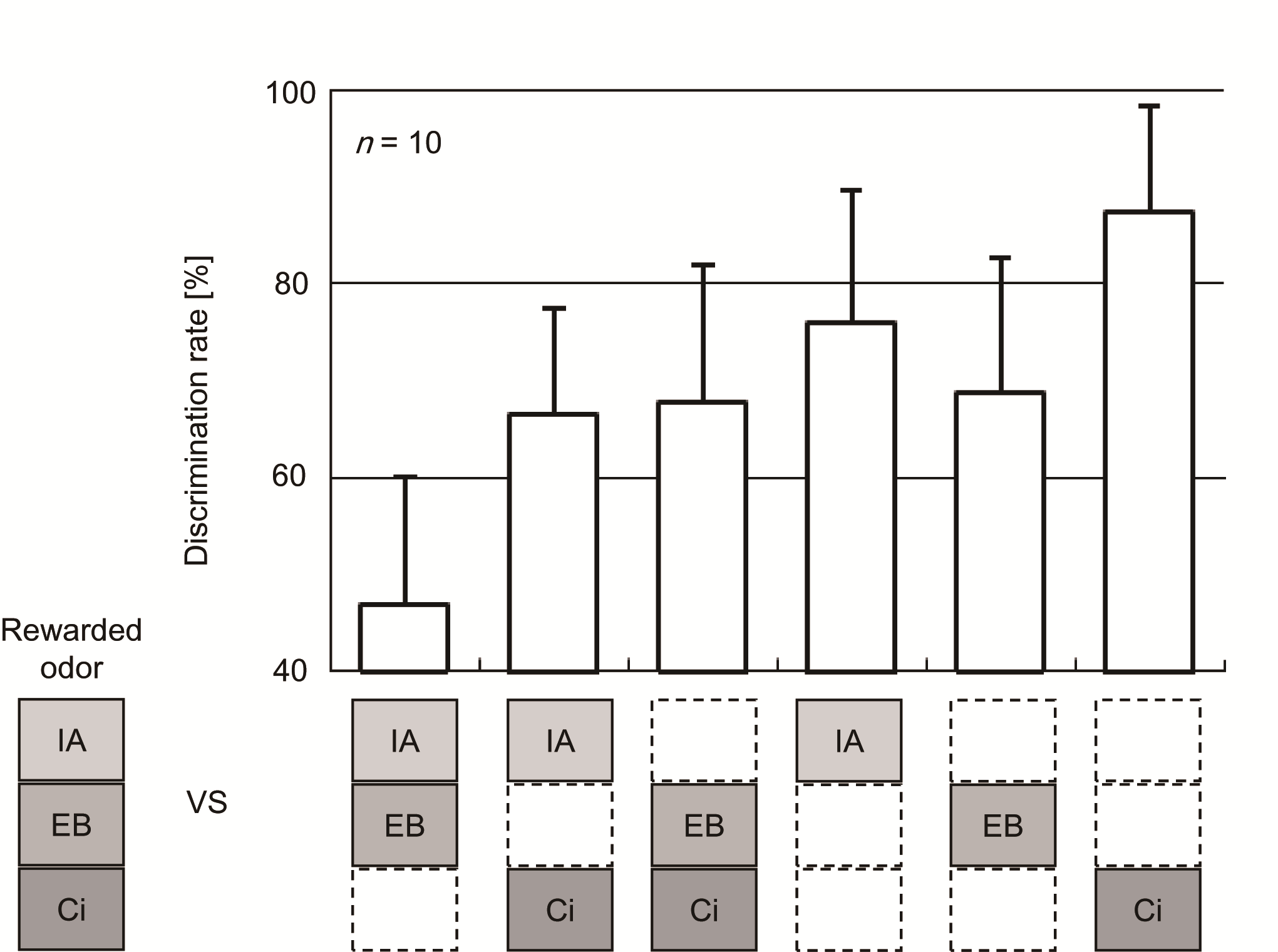 Fig B. Results of odor discrimination experimentSymbol	ExplanationValueiNumber of unit-nqAn odorant specified by q-qOdorant number-ci(nq)Input value corresponding to odorant nq to i-th glomerular unit-Input vector corresponding to odorant nq.-Symbol	ExplanationValueIsniff,i(t)Respiration input to i-th mitral cell-tinhaleInhalation duration [19]220 [ms]texhaleExhalation duration [19]400 [ms]τexhaleTime constant for exhalation [19]33 [ms]oγAn odor specified by γ-γOdor number-kOdorant number composed in the odor oγ-Pi(oγ)Input to i-th glomerular unit corresponding to odor o-Input vector corresponding to odor oγ.-θThreshold value for binarization0.6Symbol	ExplanationValuexLInternal state of mitral unit-Internal state vector of mitral units-yLInternal state of granular unit-[Internal state vector of granular units-ILInput to mitral unitInput vector to mitral unitsIbackgroundBackground noise input0IcortexExcitatory input from olfactory cortex0τxTime constant in Eq. (3) [19]7 [ms]τyTime constant in Eq. (4) [19]7 [ms]gx(xL)Action potential of mitral cell-Action potential vector of mitral cells-gy(yL)Action potential of granular cell-Action potential vector of granular cells-S'xConstant of asymmetrical sigmoid function (Eq. (5)) [19]0.14SxConstant of asymmetrical sigmoid function (Eq. (5)) [19]1.4S'yConstant of asymmetrical sigmoid function (Eq. (5)) [19]0.29SyConstant of asymmetrical sigmoid function (Eq. (5)) [19]2.9ζThreshold of asymmetrical sigmoid function (Eqs. (5) and (6)) [19]1.0Synapse connection matrix from granular units to mitral units-Synapse connection matrix from mitral units to granular units-Synapse connection matrix between mitral units-Symbol	ExplanationValueζmConnection range of mitral cellsAdjustableζgConnection range of granular cellsAdjustableαiPosition of i-th unit on α-axis-αA,iPosition of the left end of the α-axis where i-th unit is located-βiPosition of i-th unit on β-axis-βB,iPosition of the lower end of the β-axis where i-th unit is located-dα(i,j) Distance between i-th and j-th unit on α-axis-dβ(i,j)Distance between i-th and j-th unit on β-axis-Symbol	ExplanationValueSi,oActivity strength of i-th mitral unit responding to an odor o-EDissimilarity index-Experimental procedureRewarded odorDiscrimination targetStep 1. Learning[IA, EB, Ci]Mineral oilStep 2. Discrimination[IA, EB, Ci][IA, EB], [IA, Ci], [EB, Ci], [IA], [EB], [Ci]